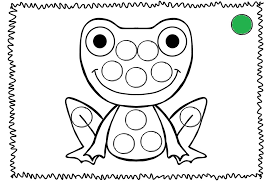     Asignatura: Matemática        Curso: 4° Año       Docente: Verónica Álvarez        Fecha: 2° Quincena mayo de 2021OA 8. Demostrar que comprenden las tablas de multiplicar hasta 10 de manera progresiva: • usando representaciones concretas y pictóricas • expresando una multiplicación como una adición de sumandos iguales.                               RESUEVE LAS SIGUIENTES MULTIPLICACIONES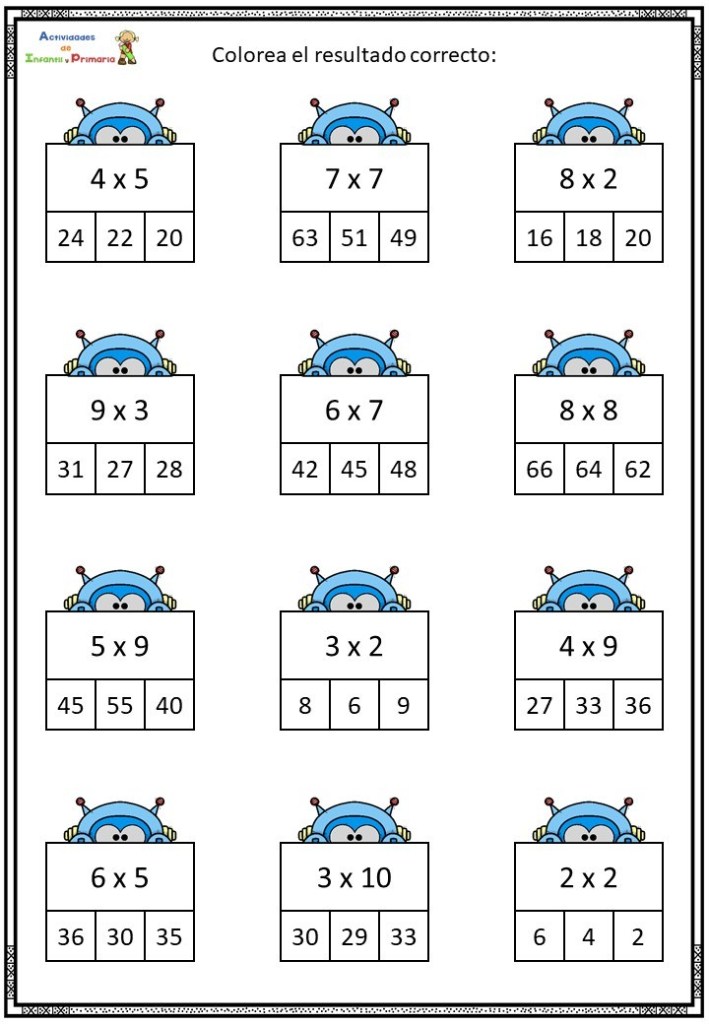                                         PROBLEMAS DE MULTIPLICACIONES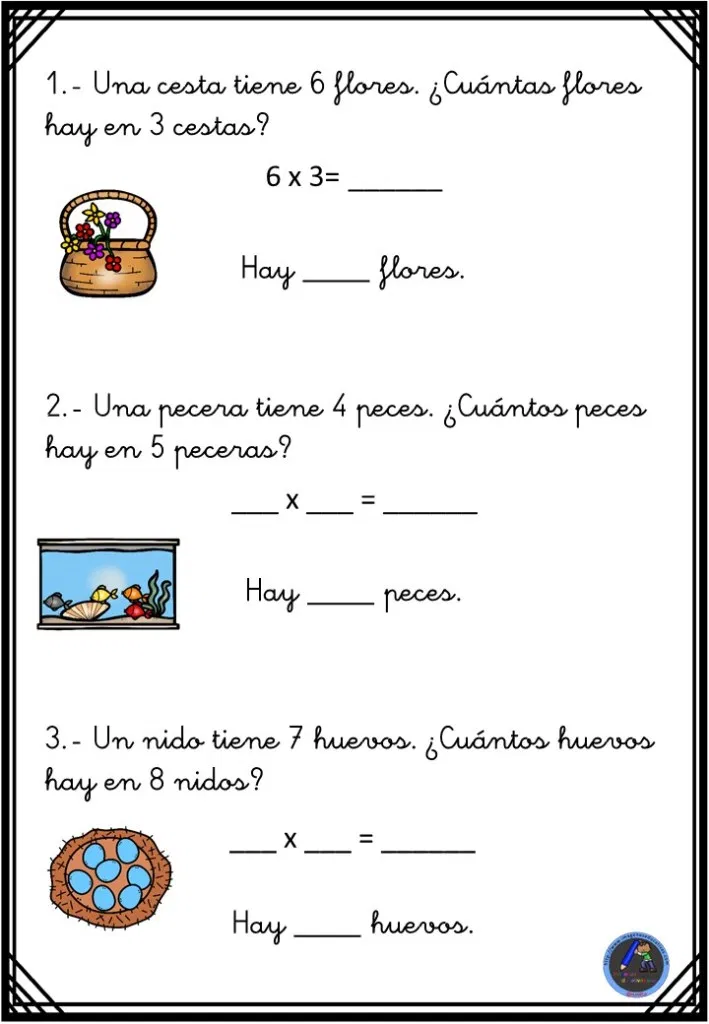 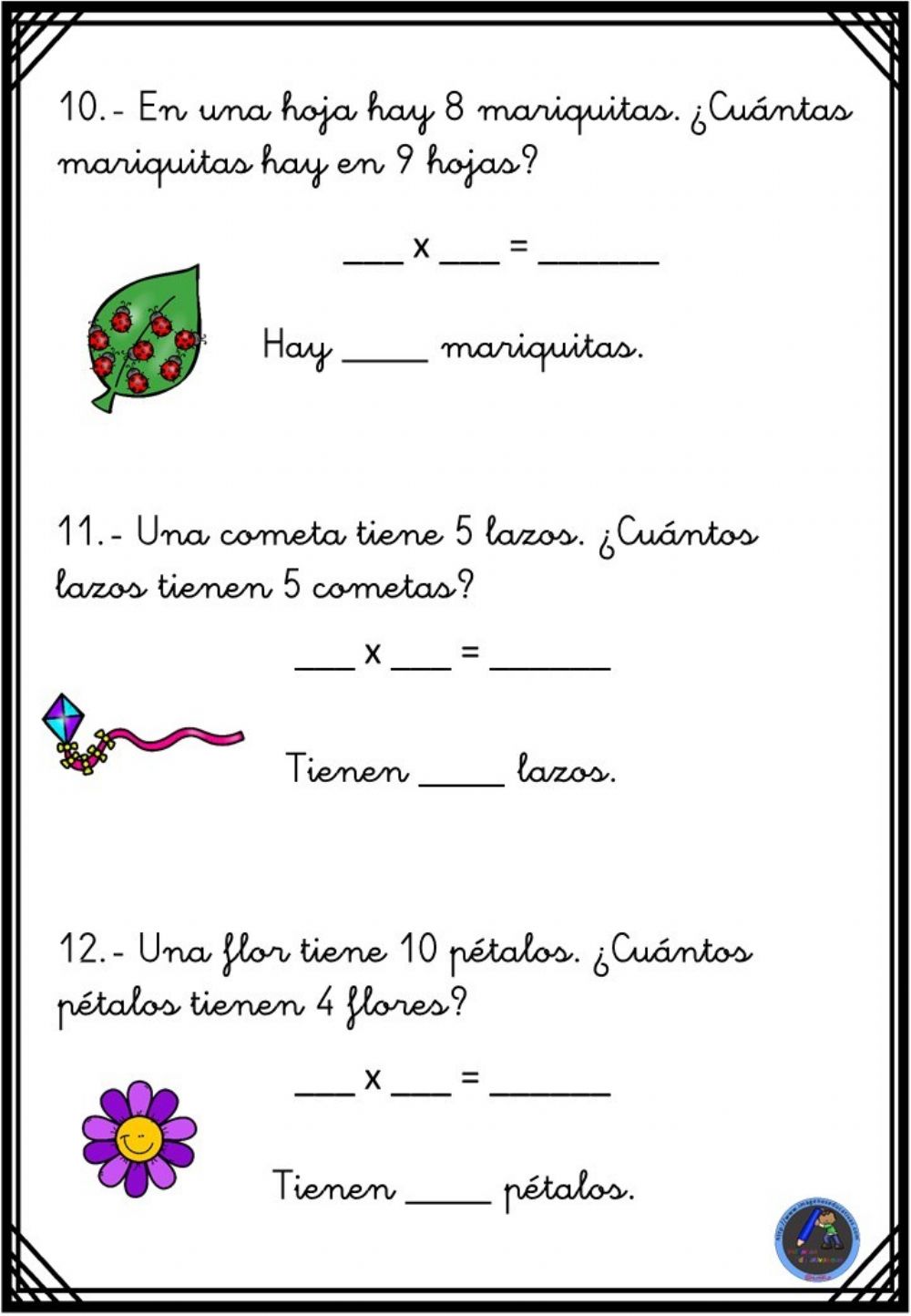                                             COMPLETAR LA TABLA DEL 2.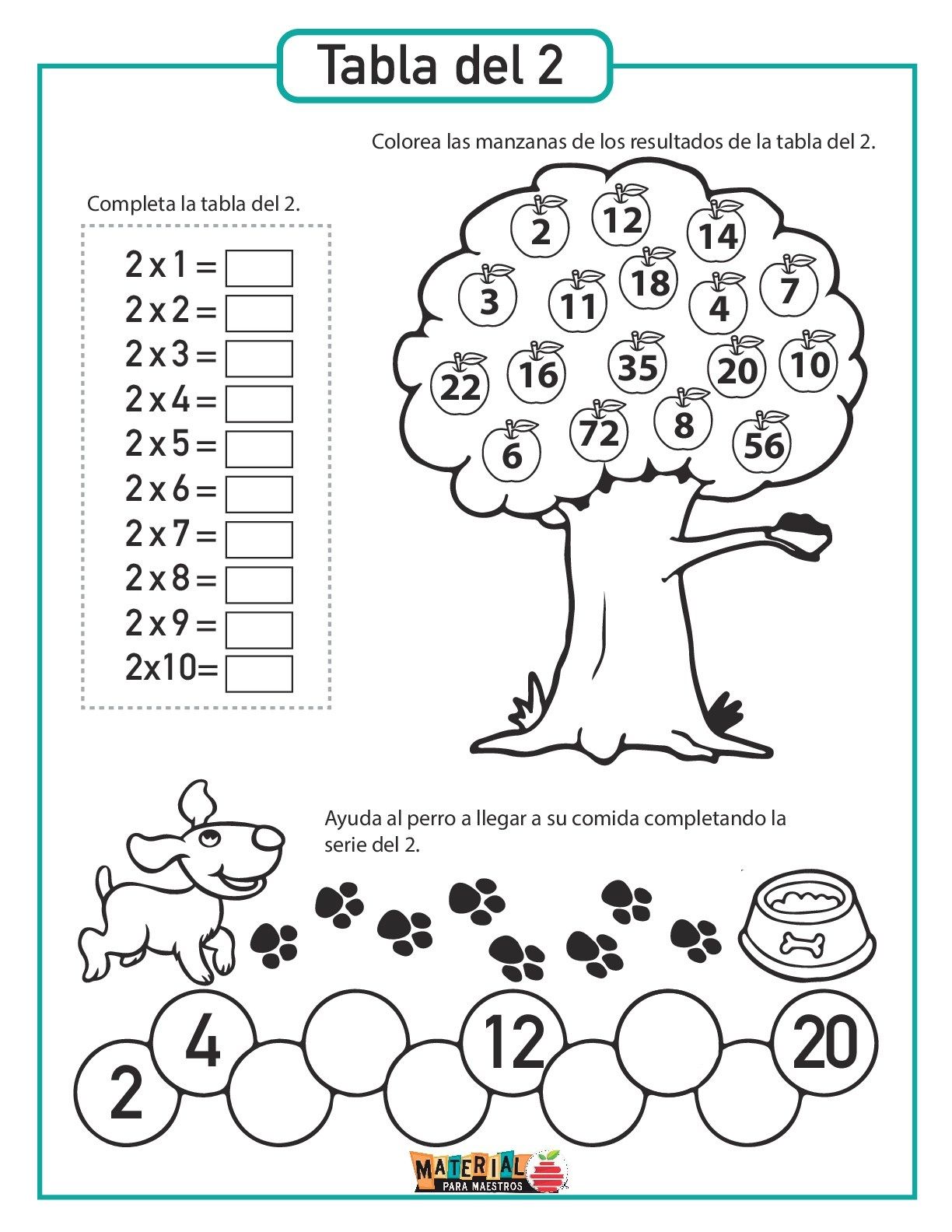 1.  Lee con mucho cuidado y resuelve los siguientes problemas:a)	Ana Paula tiene 6 cajas de chocolates. ¿Cuántos chocolates tiene si en cada caja hay 15 chocolates?b)	Un saco cuesta $ 47pesos. ¿Cuánto se pagará por una docena?c)	En el 2° grado hay 32 alumnos, si cada niño trae 6 cuadernos. ¿Cuántos  cuadernos habrá en total?d)	Tengo 12 semanas de vacaciones en verano y 2 semanas en invierno.          ¿Cuántos  días de vacaciones tengo en total?e)	Un automóvil tiene 4 llantas, más una de repuesto. ¿Cuántas  llantas hay en total en media docena de automóviles?f)	En un colegio hay 9 aulas que tienen 34 sillas y 10 aulas que tienen 38 sillas. ¿Cuántas sillas hay en total?g)	Cada vagón de un tren transporta 45 sacos de trigo. ¿Cuántos  sacos de trigo transportan 12 vagones?h)	En un corral hay 23 conejos si contamos todas las patas, ¿Cuánto se obtiene?		i)	Hay 15 cajas con 45 pelotas. ¿Cuántas  pelotas hay en total?1.	Cuenta los objetos de cada grupo y completa: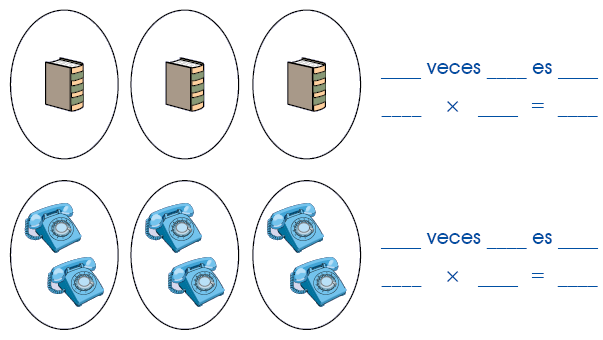 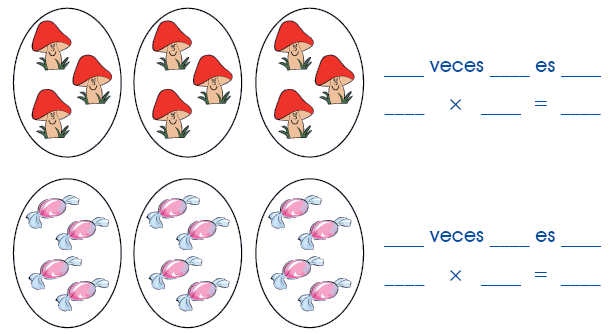 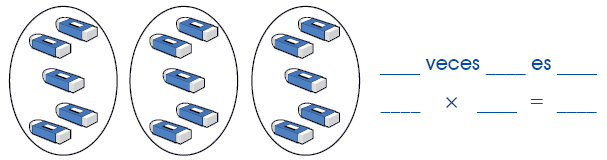 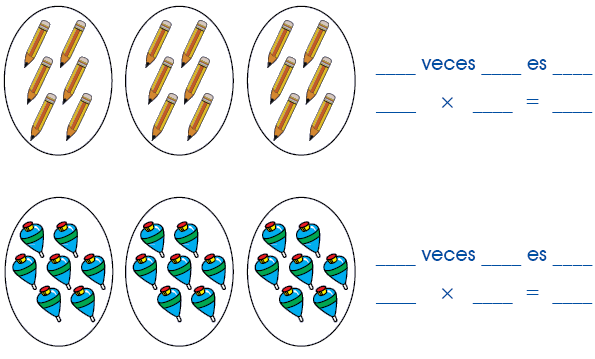 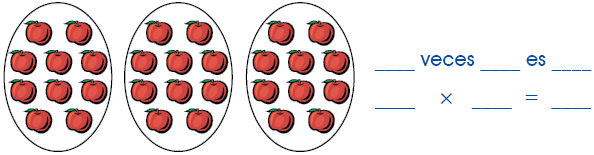 La Multiplicación	2.	Realiza las siguientes multiplicaciones: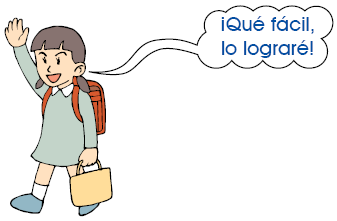 DATOSOPERACIÓNRESPUESTADATOSOPERACIÓNRESPUESTADATOSOPERACIÓNRESPUESTADATOSOPERACIÓNRESPUESTADATOSOPERACIÓNRESPUESTADATOSOPERACIÓNRESPUESTADATOSOPERACIÓNRESPUESTADATOSOPERACIÓNRESPUESTADATOSOPERACIÓNRESPUESTA3X6X4X5X1X210227X2X3X7X5X120219X3X7X6X5X210238X8X3X4X8X02333